Second Sunday of AdventDecember 5th, 2021 at 10:00 a.m.The Holy Eucharist: Rite II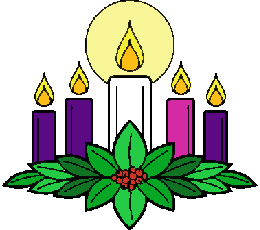 ++++++++++++++++++++++++++++++++++++++++++INFORMATION FOR NEWCOMERS: WELCOME TO CHRIST CHURCH!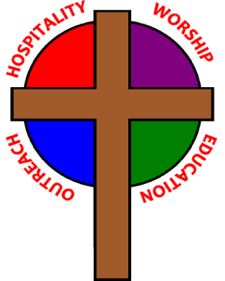 Our motto is true whether you're here for the very first timeor you've been a member for decades –There is a place for you at God's Table!The worship service has two main parts: the Liturgy of the Word, which includes Scripture readings and a sermon, and the Liturgy of the Table, which is also called Holy Eucharist or Communion. You will notice moments in the service when people stand, kneel, bow, and make the sign of the cross. There is no one “right” way to worship, so do what is comfortable for you at any given time in worship. All Baptized Christians are welcome at Christ’s Table for Communion. If you do not wish to receive communion, you may come forward and request a blessing. If you wish to receive communion in your pew, please notify the ushers. And if you need a gluten-free wafer, just let Canon Lee Anne know.If you have not been baptized, or if you have questions about Holy Baptism, please talk to Canon Lee Anne after the service -- the people of Christ Church would love to walk with you to your baptism and beyond!When you enter a Christ Episcopal Church worship service/event, you will be entering an area where photography, video and audio recording may occur.THE WORD OF GOD(*please rise as you are comfortable)
PRELUDE: “Comfort, Comfort, Now My People” - arr. ManzOPENING HYMN: “Once he came in blessing”                                                                                   Hymnal 53                                                           *OPENING ACCLAMATION Celebrant:  Blessed be God: Father, Son, and Holy Spirit.People:      And blessed be his kingdom, now and for ever. Amen.The Lighting of the Advent WreathPriest: People of God: awake! The day is coming soon when we shall see God face to face.  As God’s children, we remember the ways and the works of God.  We are called out of darkness to walk in the light of God’s coming. Lord, make us one as we walk with Christ today and  for ever. Amen.HYMN: “O come, O come, Emanuel”                                                                                    Hymnal 56 vs. 3 & 4*COLLECT FOR PURITYAlmighty God, to you all hearts are open, all desires known, and from you no secrets are hid. Cleanse the thoughts of our hearts by the inspiration of your Holy Spirit, that we may perfectly love you, and worthily magnify your holy Name; through Christ our Lord. Amen.*COLLECT OF THE DAYCelebrant:    The Lord be with you. People:         And also with you. Celebrant:     Let us pray. Merciful God, who sent your messengers the prophets to preach repentance and prepare the way for our salvation: Give us grace to heed their warnings and forsake our sins, that we may greet with joy the coming of Jesus Christ our Redeemer; who lives and reigns with you and the Holy Spirit, one God, now and for ever. Amen.THE LESSONSTHE FIRST READING                                                                                                       Malachi 3:1-4See, I am sending my messenger to prepare the way before me, and the Lord whom you seek will suddenly come to his temple. The messenger of the covenant in whom you delight-- indeed, he is coming, says the Lord of hosts. But who can endure the day of his coming, and who can stand when he appears?For he is like a refiner's fire and like fullers' soap; he will sit as a refiner and purifier of silver, and he will purify the descendants of Levi and refine them like gold and silver, until they present offerings to the Lord in righteousness. Then the offering of Judah and Jerusalem will be pleasing to the Lord as in the days of old and as in former years.Lector: The Word of the Lord.People:  Thanks be to God.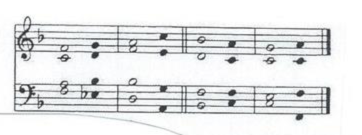 *THE RESPONSE                                                                                        Canticle 16: “The Song of Zachariah”Blessed be the Lord, the God of Israel; *
he has come to his people and set them free. He has raised up for us a mighty savior, *
born of the house of his servant David. Through his holy prophets he promised of old,that he would save us from our enemies, *
from the hands of all who hate us. He promised to show mercy to our fathers *
and to remember his holy covenant. This was the oath he swore to our father Abraham, *
to set us free from the hands of our enemies, Free to worship him without fear, *
holy and righteous in his sight all the days of our life. You, my child, shall be called the prophet of the Most High, *
for you will go before the Lord to prepare his way, To give his people knowledge of salvation *
by the forgiveness of their sins. In the tender compassion of our God *
the dawn from on high shall break upon us, To shine on those who dwell in darkness and the shadow of death, *
and to guide our feet into the way of peace.Glory to the Father, and to the Son, and to the Holy Spirit: *
as it was in the beginning, is now, and will be for ever. Amen.THE SECOND LESSON                                                                                                  Philippians 1:3-11I thank my God every time I remember you, constantly praying with joy in every one of my prayers for all of you, because of your sharing in the gospel from the first day until now. I am confident of this, that the one who began a good work among you will bring it to completion by the day of Jesus Christ. It is right for me to think this way about all of you, because you hold me in your heart, for all of you share in God's grace with me, both in my imprisonment and in the defense and confirmation of the gospel. For God is my witness, how I long for all of you with the compassion of Christ Jesus. And this is my prayer, that your love may overflow more and more with knowledge and full insight to help you to determine what is best, so that in the day of Christ you may be pure and blameless, having produced the harvest of righteousness that comes through Jesus Christ for the glory and praise of God.Lector: The Word of the Lord.People:  Thanks be to God.SQUENCE HYMN: “Prepare the way, O Zion”                                                                                    Hymnal 65GOSPELCelebrant: The Holy Gospel of our Lord Jesus Christ according to Luke (Luke 3:1-6).People:   Glory to you, Lord Christ.In the fifteenth year of the reign of Emperor Tiberius, when Pontius Pilate was governor of Judea, and Herod was ruler of Galilee, and his brother Philip ruler of the region of Ituraea and Trachonitis, and Lysanias ruler of Abilene, during the high priesthood of Annas and Caiaphas, the word of God came to John son of Zechariah in the wilderness. He went into all the region around the Jordan, proclaiming a baptism of repentance for the forgiveness of sins, as it is written in the book of the words of the prophet Isaiah, "The voice of one crying out in the wilderness:'Prepare the way of the Lord,
make his paths straight.Every valley shall be filled,
and every mountain and hill shall be made low, and the crooked shall be made straight,
and the rough ways made smooth; and all flesh shall see the salvation of God.'"Celebrant: The Gospel of the Lord.People:   Praise to you, Lord Christ.Sermon                                          The Rev. Canon Dr. Lee Anne Reat *THE NICENE CREED   We believe in one God, the Father, the Almighty,             maker of heaven and earth, of all that is, seen and unseen.We believe in one Lord, Jesus Christ, the only Son of God,	eternally begotten of the Father, God from God, 	Light from Light, true God from true God,	begotten, not made, of one Being with the Father.	Through him all things were made.	For us and for our salvation he came down from heaven,             by the power of the Holy Spirit he became incarnate from the Virgin Mary,
            and was made man.	For our sake he was crucified under Pontius Pilate;	he suffered death and was buried.On the third day he rose again in accordance with the Scriptures; he ascended into heaven and is seated at the right hand of the Father.  He will come again in glory to judge the living and the dead, and his kingdom will have no end.We believe in the Holy Spirit, the Lord, the giver of life,	who proceeds from the Father, and the Son.	With the Father and the Son he is worshiped and glorified,	He has spoken through the Prophets.	We believe in one holy catholic and apostolic Church.	We acknowledge one baptism for the forgiveness of sins.	We look for the resurrection of the dead, and the life of the world to come. Amen.THE PRAYERS OF THE PEOPLEIn peace, we pray to you Lord God. Congregational responses are in bold.SilenceLord Jesus Christ, you came and dwelt among us, showing us the glory of the Father. Let that glory be manifest in our churches. Give us the will to be united as You prayed we would be.R: Lord Jesus, come and dwell within all churches.Lord Jesus Christ, you came and dwelt among us, serving others and not seeking your own glory. Inspire church leaders, that they may be examples of willing service. Bless Justin, Archbishop of Canterbury; Michael, our Presiding Bishop; Wayne, our Bishop; Lee Anne, our priest.R: Lord Jesus, come and dwell among all church leadersLord Jesus Christ, you came and dwelt among us, giving us an example of true power, which lies in holiness. Direct government leaders into wise decisions that will bring forth righteousness. Give the leaders of the nation wisdom and hearts for peace.R: Lord Jesus, come and dwell in all government leaders.Lord Jesus Christ, you came and dwelt among us, choosing the company of the poor, the homeless, the hungry, and the sick, of widows and orphans, and of sinners. Help us to reach out in lovingkindness to those who are in any need or trouble. We pray for the ministries this church supports, especially Clark County Literacy Coalition, Episcopal Community Ministries, Second Harvest Food Bank, and Interfaith Hospitality Network.R: Lord Jesus, come and dwell in our acts of mercy.Lord Jesus Christ, you came and dwelt among us, taking on our flesh, and inhabiting both the pains and the joys of this life. We celebrate with those who have birthdays, especially Anita, Liz, Kathy, and Richard S.,  anniversaries this week.R: Lord Jesus, come and dwell in our moments of joy.Lord Jesus Christ, you came and dwelt among us, taking sickness and suffering into your own hands and transforming them. Have mercy on those who suffer in body, mind, or spirit. We pray especially for Leigh, Charlene, Chris, Alice, Barb, James, Joy, Joni, Kim, Traudie, Lexie, and Keith. Give special grace and power to all those who spend this holiday working with the sick and the dying.R: Lord Jesus, come and dwell in our dis-ease and make us whole.Lord Jesus Christ, you came and dwelt among us, weeping at the death of those whom you loved. Comfort all those who have lost loved ones, and bless those departed.R: Lord Jesus, come and dwell in our memories of those whom we have lost. Grant peace and light to those who have died.*THE COLLECT FOR PEACEGrant, O God, that your holy and life-giving Spirit may so move every human heart, that barriers which divide us may crumble, suspicions disappear, and hatreds cease; that our divisions being healed, we may live in justice and peace; through Jesus Christ our Lord. Amen.THE CONFESSION AND ABSOLUTIONCelebrant:  Let us confess our sins against God and our neighbor.All:	      Most merciful God, we confess that we have sinned against you in thought, word, and deed, by what we have done, and by what we have left undone. We have not loved you with our whole heart; we have not loved our neighbors as ourselves. We are truly sorry and we humbly repent. For the sake of your Son Jesus Christ, have mercy on us and forgive us; that we may delight in your will, and walk in your ways, to the glory of your Name. Amen.Priest:  Almighty God, have mercy on you, forgive you all your sins through our Lord Jesus Christ, strengthen you in all goodness, and by the power of the Holy Spirit keep you in eternal life.  Amen.*THE PEACEANNOUNCEMENTSTHE HOLY COMMUNION*OFFERTORY: “The King Shall Come When Morning Dawns” - arr. McCartha*PRESENTATION OF THE GIFTS                                                                                             Hymnal 380, v. 3Praise God from whom all blessings flow;praise him, all creatures here below;praise him above, ye heavenly host:praise Father, Son and Holy Ghost*THE GREAT THANKSGIVING: EUCHARISTIC PRAYER B   Celebrant 	The Lord be with you.People 	And also with you.Celebrant	Lift up your hearts.People 	We lift them to the Lord.Celebrant	Let us give thanks to the Lord our God.People		It is right to give God thanks and praise.It is right and a good and joyful thing, always and everywhere to give thanks to you, Father Almighty, Creator of heaven and earth. Because you sent your beloved Son to redeem us from sin and death, and to make us heirs in him of everlasting life; that when he shall come again in power and great triumph to judge the world, we may without shame or fear rejoice to behold his appearing.Therefore we praise you, joining our voices with Angels and Archangels, and with all the company of heaven, who for ever sing this hymn to proclaim the glory of your name:Holy, holy, holy Lord, God of power and might,                                                                     Hymnal S129                                                                                                                                                                 heaven and earth are full of your glory.Hosanna in the highest.  Hosanna in the highest.Blessed is he who comes in the name of the Lord.Hosanna in the highest.  We give thanks to you, O God, for the goodness and love which you have made known to us in creation; in the calling of Israel to be your people; in your Word spoken through the prophets; and above all in the Word made flesh, Jesus, your Son.  For in these last days you sent him to be incarnate from the Virgin Mary, to be the Savior and Redeemer of the World.  In him, you have delivered us from evil, and made us worthy to stand before you.  In him, you have brought us out of error into truth, out of sin into righteousness, out of death into life.On the night before he died for us, our Lord Jesus Christ took bread; and when he had given thanks to you, he broke it, and gave it to his disciples, and said, “Take, eat: This is my Body which is given for you.  Do this for the remembrance of me.”After supper, he took the cup of wine; and when he had given thanks, he gave it to them, and said, “Drink this, all of you: This is my Blood of the new Covenant, which is shed for you and for many for the forgiveness of sins.  Whenever you drink it, do this for the remembrance of me.”Therefore, according to his command, O Father,We remember his death,We proclaim his resurrection,We await his coming in glory;And we offer our sacrifice of praise and thanksgiving to you, O Lord of all: presenting to you, from your creation, this bread and this wine.We pray you, gracious God, to send your Holy Spirit upon these gifts that they may be the Sacrament of the Body of Christ and his Blood of the new Covenant.  Unite us to your Son in his sacrifice, that we may be acceptable through him, being sanctified by the Holy Spirit.  In the fullness of time, put all things in subjection under your Christ, and bring us to that heavenly country where with all your saints, we may enter the everlasting heritage of your sons and daughters; through Jesus Christ our Lord, the firstborn of all creation, the head of the Church, and the author of our salvation.By him, and with him, and in him, in the unity of the Holy Spirit all honor and glory is yours, Almighty Father, now and for ever.  AMEN.And now, as our Savior Christ has taught us, we are bold to say,Our Father, who art in heaven, hallowed be thy name,thy kingdom come, thy will be done, on earth as it is in heaven.Give us this day our daily bread.And forgive us our trespasses, as we forgive those who trespass against us.And lead us not into temptation, but deliver us from evil.For thine is the kingdom, and the power, and the glory,for ever and ever.  Amen.THE BREAKING OF THE BREAD                                                                                                   Hymnal S164                                           Jesus, Lamb of God, have mercy on us.Jesus, bearer of our sins, have mercy on us.Jesus, redeemer, redeemer of the world,Give us your peace. Give us your peace.THE INVITATION TO COMMUNION PRAYER AFTER COMMUNIONEternal God, heavenly Father, you have graciously accepted us as living members of your Son our Savior Jesus Christ, and you have fed us with spiritual food  in the Sacrament of his Body and Blood. Send us now into the world in peace, and grant us strength and courage to love and serve you with gladness and singleness of heart; through Christ our Lord. Amen.*THE BLESSINGMay the Sun of Righteousness shine upon you and scatter the darkness from before your path; and the blessing of God Almighty, the Father, the Son, and the Holy Spirit, be among you, and remain with you always. Amen. CLOSING HYMN: “O comfort, comfort, ye my people”                                                                    Hymnal 67*THE DISMISSAL     Celebrant: Go in peace to love and serve the Lord.                                     People:       Thanks be to God. POSTLUDE: “Waltz in A minor” Opus 34 #2 - ChopinMinisters for December 5th, 2021Altar Guild: Cathy Hicks and Gretchen HicksLector: Amy ZookLEM: Ann ChitkaraUshers: Steve Sharp and Anne StrothmanGeneral InformationRector: The Rev. Canon Dr. Lee Anne ReatSenior Warden: Dawn IvyJunior Warden: Scott Yeazell Treasurer: Ken BladhVestry at Large: Bonnie Bingman, Kay Koeninger, Linda Mortensen, Joyce Spangler, Denise Sharp, and Keith DoubtParish Administrator & Program Coordinator: Kelly ZellerDirector of Music: Dr. Christopher DurrenbergerFacility Manager: Paul McAfeeBookkeeper: Tina Knox                                          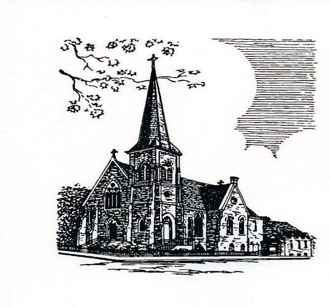    Christ Episcopal Church409 East High StreetSpringfield, Ohio 45505937-323-8651www.christspringfield.org